 «02» июля  2019 года  							№ 355с. УлётыО заключении соглашения о принятии осуществления части полномочий сельского поселения «Николаевское» органом местного самоуправления муниципального района «Улётовский район»В соответствии с частью 4 статьи 15 Федерального закона от 06 октября 2003 года № 131-ФЗ «Об общих принципах организации местного самоуправления в Российской Федерации», руководствуясь Порядком заключения соглашения о передаче(принятии) осуществления части полномочий, утвержденного решением Совета муниципального района «Улётовский район» Забайкальского края от 22 марта 2016 г № 232, Совет муниципального района «Улётовский район» Забайкальского края решил:1. Поддержать инициативу главы сельского поселения «Николаевское» ПодопригораВ.Е. о заключении с органом местного самоуправлениямуниципального района «Улётовский район» соглашения о передаче осуществления части полномочий сельского поселения «Николаевское» по осуществлениюконтроля заисполнением бюджета поселения(далее – части полномочий).2. Принять осуществление части полномочий органами местного самоуправления муниципального района «Улётовский район».3. Утвердить Соглашение о передаче осуществления части полномочий согласно приложению к настоящему решению.4. В срок до 03 июля 2019 года главе муниципального района «Улётовский район» подписать Соглашение и направить настоящее решение и подписанное Соглашение в Совет сельского поселения «Николаевское».5. Подписанное Соглашение подлежит официальному опубликованию (обнародованию) путем размещения на официальном сайте муниципального района «Улётовский район» в информационно-телекоммуникационной сети «Интернет» в разделе «Документы» - «НПА Совет МР «Улётовский район»http://улёты.забайкальскийкрай.рф.6. Настоящее решение вступает в силу на следующий день, со дня официального опубликования (обнародования) на официальном сайте муниципального района «Улётовский район» в информационно-телекоммуникационной сети «Интернет» http://улёты.забайкальскийкрай.рф.И.о. главы муниципального района«Улётовский район»						С.С.Подойницын		УТВЕРЖДЕНОрешением Совета муниципального района» Улётовский район» Забайкальского краяот «02»июля 2019 года № 355решением Совета сельского  поселения «Николаевское» муниципального района «Улётовский район» Забайкальского краяот «27» мая 2019_года № 212СОГЛАШЕНИЕ №_____О передаче органам местного самоуправления администрации муниципального района «Улётовский район»части полномочий органов местного самоуправления администрации сельского поселения «Николаевское» муниципального района «Улётовский район» Забайкальского края по осуществлению контроля за исполнением бюджета администрации сельского поселения «Николаевское» муниципального района «Улётовский район» Забайкальского краяАдминистрация сельского поселения «Николаевское» муниципального района «Улётовский район» Забайкальского края, именуемая в дальнейшем «Сторона 1», в лице главы сельского поселения «Николаевское» Подопригора В.Е., действующего на основании Устава  сельского поселения «Николаевское» муниципального района «Улётовский район» Забайкальского края, с одной стороны, и администрацией  муниципального района «Улётовский район» Забайкальского края, именуемая в дальнейшем «Сторона 2», в лице главы муниципального района «Улётовский район» Синкевича А.И., действующего на основании Устава  муниципального района «Улётовский район» Забайкальского края, с другой стороны, вместе именуемые «Стороны», заключили настоящее Соглашение о нижеследующем.1. Предмет Соглашения1.1. Предметом настоящего Соглашения является передача Стороной 1 Стороне 2 осуществления части полномочий органов местного самоуправления администрации сельского поселения «Николаевское» муниципального района «Улётовский район» Забайкальского краяпо решению вопроса местного значения по осуществлению контроля за исполнением бюджета администрации сельского поселения «Николаевское» муниципального района «Улётовский район» Забайкальского края, указанных в пункте 1.2 настоящего Соглашения, за счет межбюджетных трансфертов, предоставляемых из бюджета администрации сельского поселения «Николаевское» муниципального района «Улётовский район» Забайкальского краяв бюджет администрации муниципального района «Улётовский район» Забайкальского края, за исключением исключительных полномочий представительного органа муниципального образования, в том числе по нормативному регулированию в области данного вопроса местного значения, а также полномочий исполнительно-распорядительного органа муниципального образования в области контроля за исполнением полномочий по решению вопроса местного значения.1.2. Сторона 1передает, а Сторона 2 принимает на себя следующие полномочия (далее – переданные полномочия):- по осуществлению внутреннего муниципального финансового контроля, предусмотренные статьей 2692 Бюджетного кодекса Российской Федерации;- по проведению анализа осуществления главными администраторами бюджетных средств внутреннего финансового контроля и внутреннего финансового аудита, предусмотренные пунктом 4 статьи 157 Бюджетного кодекса Российской Федерации;- по осуществлению контроля за соблюдением законодательства Российской Федерации и иных нормативных правовых актов о контрактной системе в сфере закупок товаров, работ, услуг для обеспечения муниципальных нужд, предусмотренные частью 8 статьи 99 Федерального закона от 5 апреля 2013 года № 44-ФЗ «О контрактной системе в сфере закупок товаров, работ, услуг для обеспечения государственных и муниципальных нужд».2. Финансовое обеспечение Соглашения2.1. Размер межбюджетных трансфертов, предоставляемых на осуществление переданных полномочий из бюджета администрации сельского поселения «Николаевское» муниципального района «Улётовский район» Забайкальского края бюджету администрации  муниципального района «Улётовский район» Забайкальского края, равен     500,00     рублей (пятьсот рублей 00 копеек).2.2. Расходы бюджета администрации сельского поселения «Николаевское» муниципального района «Улётовский район» Забайкальского края на предоставление межбюджетных трансфертов и расходы бюджета администрации   муниципального района «Улётовский район» Забайкальского края, осуществляемые за счет межбюджетных трансфертов, планируются и исполняются по соответствующему разделу бюджетной классификации.2.3. Межбюджетные трансферты из бюджета администрации сельского поселения «Николаевское» муниципального района «Улётовский район» Забайкальского края бюджету администрации муниципального района «Улётовский район» Забайкальского края, перечисляются один раз в год в срок до 1 декабря текущего финансового года.2.4. Межбюджетные трансферты, полученные бюджетом администрации муниципального района «Улётовский район» Забайкальского края, из бюджета администрации сельского поселения «Николаевское» муниципального района «Улётовский район» Забайкальского края и не использованные в текущем финансовом году, могут быть использованы в следующем финансовом году на те же цели. В случае отказа от заключения соглашения на следующий год неиспользованный остаток межбюджетных трансфертов подлежит возврату в бюджет администрации сельского поселения «Николаевское» муниципального района «Улётовский район» Забайкальского края.2.5. В случае неисполнения или ненадлежащего исполнения Стороной 2 переданных полномочий размер межбюджетного трансферта уменьшается на сумму невыполненных работ по осуществлению переданных полномочий.3. Права и обязанности сторон3.1. Сторона 1 обязана:3.1.1. передать осуществление полномочий Стороне 2;3.1.2. предоставитьСтороне 2 финансовые средства в виде межбюджетных трансфертов, предназначенные для осуществления переданных полномочий, (далее – финансовые средства)в размере,установленном пунктом 2.1 настоящего Соглашения;3.1.3. взыскивать в установленном порядке использованные не по целевому назначению финансовые средства, предоставленные на осуществление переданных полномочий;3.1.4. представлять документы, отчеты и иную информацию, необходимую дляосуществленияСтороной 2 переданных полномочий, в срок не позднее 10 дней с момента получения письменного запроса от Стороны 2.3.2. Сторона 2 обязана:3.2.1. осуществлять переданные Стороной 1 полномочия;3.2.2. распоряжаться предоставленными финансовыми средствами, указанными в пункте 3.1.2 настоящего Соглашения, по целевому назначению;3.2.3. обеспечивать условия для беспрепятственного проведения Стороной 1 проверок осуществления переданных полномочий;3.2.4. представлятьдокументы, отчеты и иную информацию, связанную с осуществлением переданных полномочий, в срок не позднее 10 дней с момента получения письменного запроса от Стороны 1.3.3. Сторона 1 вправе:3.3.1. осуществлятьконтроль за исполнением Стороной 2 переданных полномочий, а также за целевым использованием Стороной 2финансовых средств, предоставленных на осуществление переданных полномочий;3.3.2. требовать возврата предоставленных финансовых средств в случае их использованияСтороной 2 не по целевому назначению;3.3.3. требовать возврата предоставленных финансовых средств в случае неисполнения Стороной 2 переданных полномочий;3.3.4. запрашивать у Стороны 2 документы, отчеты и иную информацию, связанную с осуществлением переданных полномочий.3.4. Сторона 2 вправе:3.4.1. требовать предоставления финансовых средств, предназначенных для осуществления переданных полномочий, в размере, установленном пунктом 2.1 настоящего Соглашения;3.4.2. запрашивать у Стороны 1 документы, отчеты и иную информацию, необходимую для осуществления переданных полномочий;3.4.3. приостанавливать на срок до одного месяца, а по окончании указанного срока прекращать осуществление переданных полномочий в случае непредоставления финансовых средств и(или) непредставления документов, отчетов и иной информации, необходимой для осуществления переданных полномочий;3.4.4. осуществлять взаимодействие с заинтересованными органами государственной власти, в том числе заключать соглашения о взаимодействии по вопросам реализации переданных полномочий;3.4.5. дополнительно использовать собственные материальные ресурсы и финансовые средства, в случаях и порядке, предусмотренных решением Совета  муниципального района «Улётовский район» Забайкальского края.4. Основания и порядок прекращения Соглашения4.1. Действие настоящего Соглашения может быть прекращено досрочно:4.1.1. по взаимному согласию Сторон. Решение Сторон о досрочном прекращении осуществления переданных полномочий оформляется в порядке, установленном для заключения настоящего Соглашения;4.1.2. по инициативе одной из Сторон без обращения в суд в случаях изменения действующего законодательства Российской Федерации и (или) законодательства Забайкальского края, в связи с чем осуществление переданных полномочий становится невозможным, и (или) неисполнения или ненадлежащего исполнения одной из Сторон своих обязательств в соответствии с настоящим Соглашением. Уведомление о расторжении настоящего Соглашения направляется в письменном виде. Соглашение считается расторгнутым по истечении 30 дней с момента получения уведомления другой Стороной;4.1.3. по решению суда.5. Ответственность за нарушение настоящего Соглашения5.1. За неисполнение или ненадлежащее исполнение условий настоящего Соглашения Стороны несут ответственность в порядке, предусмотренном законодательством Российской Федерации.5.2.За нарушение сроков перечисления в бюджет района межбюджетных трансфертов для реализации переданных полномочий по настоящему Соглашению, Администрация поселения уплачивает в бюджет района неустойку в размере 0,01 % от  суммы межбюджетных трансфертов.5.3. За неисполнение и (или) ненадлежащее исполнение переданных по настоящему Соглашению полномочий Администрация района уплачивает в бюджет поселения неустойку в размере 0,01 % от  суммы межбюджетных трансфертов.6. Прочие условия6.1. Настоящее Соглашение вступает в силу с «01»июня 2019года и действует до «31»декабря 2019года.6.2. Все споры и разногласия, которые могут возникнуть в ходе выполнения настоящего Соглашения, разрешаются Сторонами путем переговоров или в судебном порядке.6.3. Настоящее Соглашение может быть дополнено или изменено путем подписания Сторонами дополнительных соглашений.6.4. Все уведомления, дополнительные соглашения, а также иные документы, предусмотренные настоящим Соглашением или принимаемые в соответствии с ним, оформляются Сторонами в письменном виде и подлежат подписанию Сторонами. 6.5. По вопросам, не урегулированным настоящим Соглашением, Стороны руководствуются действующим законодательством.6.6. Настоящее Соглашение составлено в двух экземплярах, имеющих равную юридическую силу – по одному экземпляру для каждой из Сторон.7. Реквизиты и подписи Сторон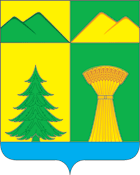 СОВЕТМУНИЦИПАЛЬНОГО РАЙОНА«УЛЁТОВСКИЙ РАЙОН»ЗАБАЙКАЛЬСКОГО КРАЯРЕШЕНИЕСОВЕТМУНИЦИПАЛЬНОГО РАЙОНА«УЛЁТОВСКИЙ РАЙОН»ЗАБАЙКАЛЬСКОГО КРАЯРЕШЕНИЕСОВЕТМУНИЦИПАЛЬНОГО РАЙОНА«УЛЁТОВСКИЙ РАЙОН»ЗАБАЙКАЛЬСКОГО КРАЯРЕШЕНИЕАдминистрация муниципального района«Улётовский район»Адрес:674050,Забайкальский край,с.Улёты,ул.Кирова,68-аРеквизиты:ИНН/КПП7522001721/752201001,УФК по Забайкальскому краю
(Ок25,Администрация муниципального района«Улётовский район» Забайкальского края)Р/с40204810400000000284(л.сч.03913006280)Отделение Чита г.Чита, БИК047601001ОГРН 1027500803880Телефон:(30238)53293Администрация сельского поселения «Николаевское»Адрес:674070 Забайкальский край,Улётовский район,с.Николаевское, ул.Октябрьская 68Реквизиты:ИНН/КПП 7522003535/752201001УФК по Забайкальскому краю (Администрация сельского поселения «Николаевское» л.с.04913001930)Р/с 40204810600000000288Отделение Чита г.Чита БИК 047601001ОКТМО76646430Телефон:30238)51172Глава муниципального района «Улётовский район»Глава администрации сельского поселения «Николаевское» муниципального района «Улётовский район» Забайкальского краяА.И.СинкевичВ.Е.Подопригора«_27_»__мая___ 2019_года«_27_»__мая____ 2019___года